Worksheet 3: Manufacture and finishing Task 1 – Surface treatments and finishesMatch the definitions to the correct finish or treatment then specify a practical application for each treatment and justify your answer.Task 2 – Dyeing fabricList some of the advantages and disadvantages of dyeing fabric in batches versus dyeing continuously.Task 3 – Screen printingStudy the screen prints below. How many screens would be required for each print? Explain the limitations of screen printing? Task 4 – Quality controlCompare the differences between the original sample and Sample 2. Circle any defects.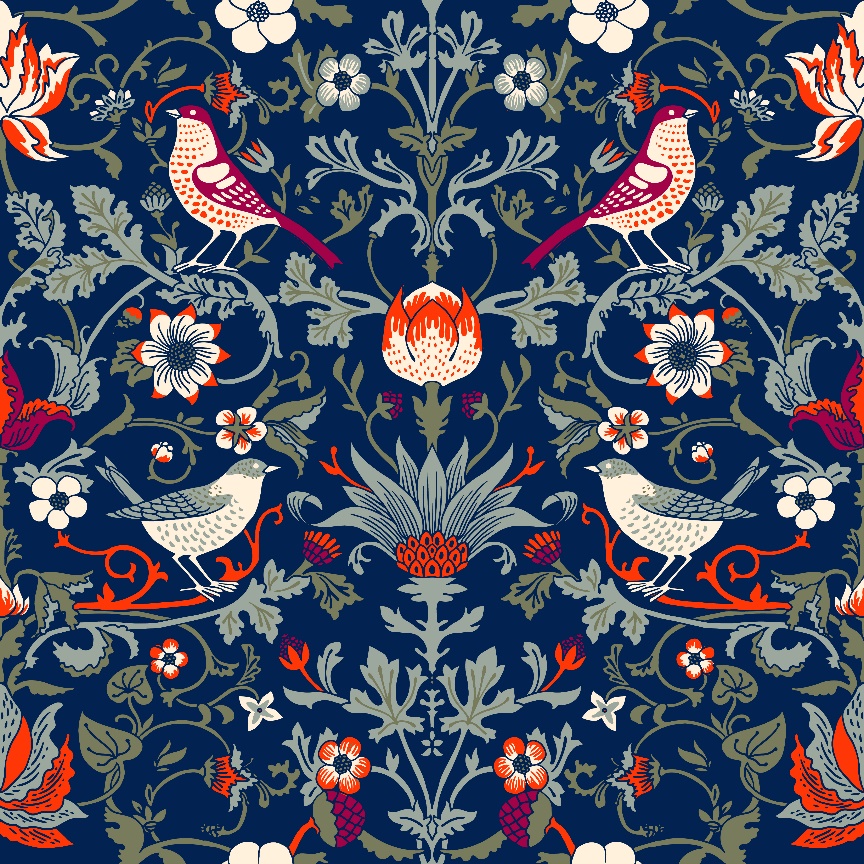 Original sample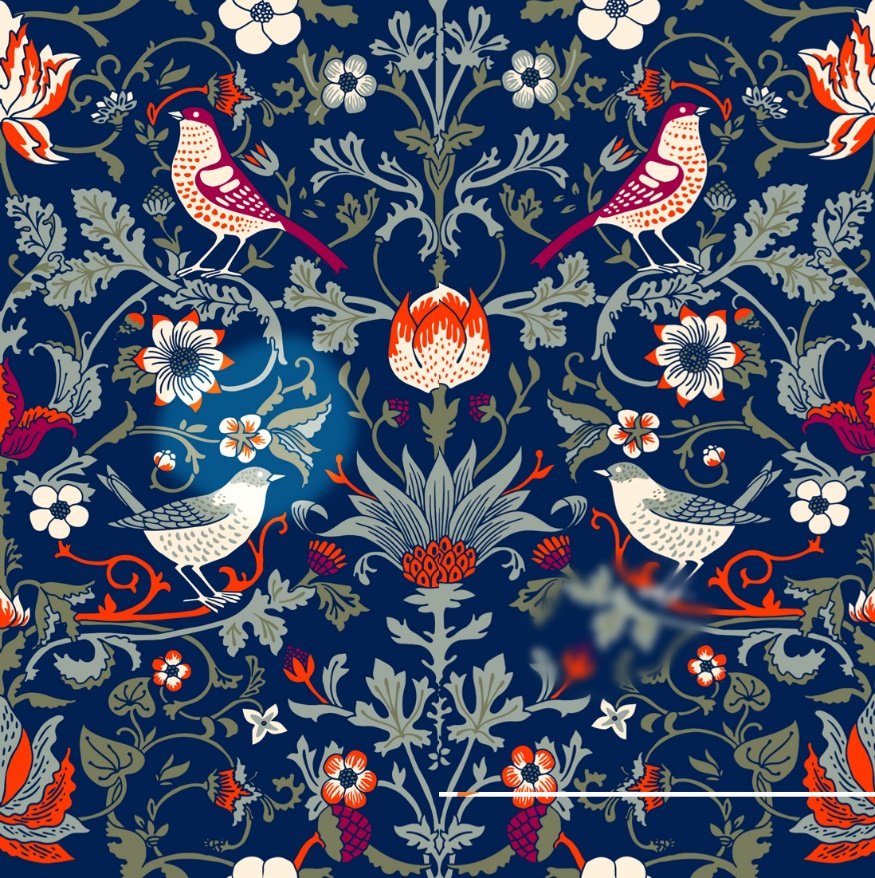 Sample 2Task 5 – Product designThe curtains below are to be manufactured in a batch of 2500 units. Name and explain suitable manufacturing techniques considering the following:DyeingDyed as fibre, yarn, fabric or finished product?How was it dyed – batch or continuous?Method of printing Quality control check for patternSurface treatment Make detailed notes and add annotations to the images below: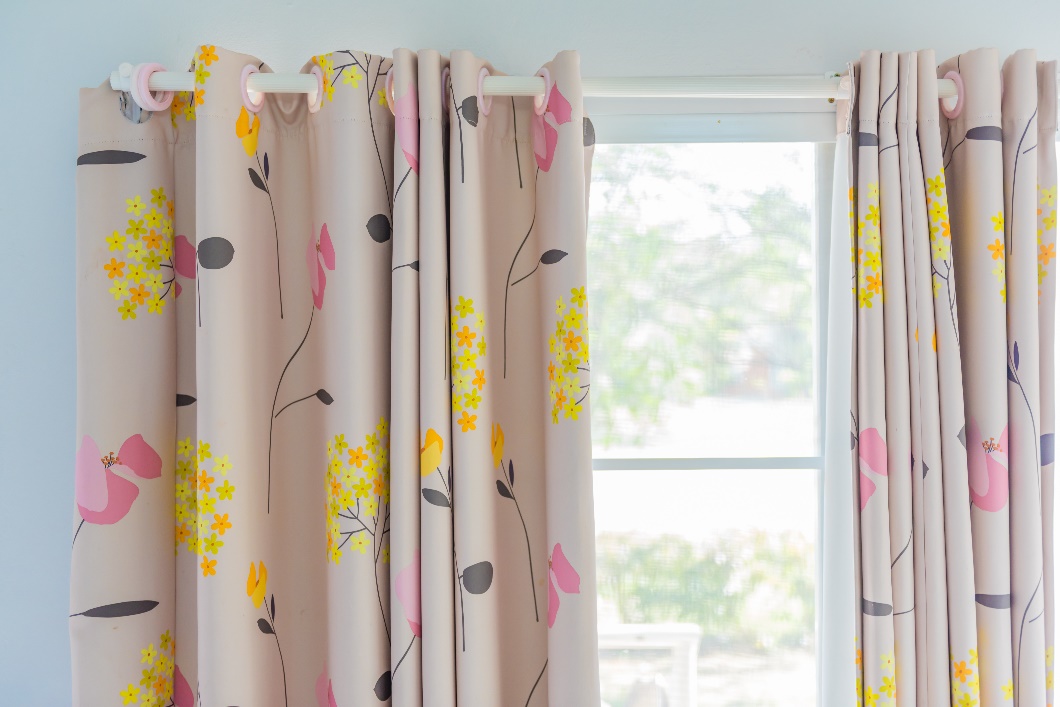 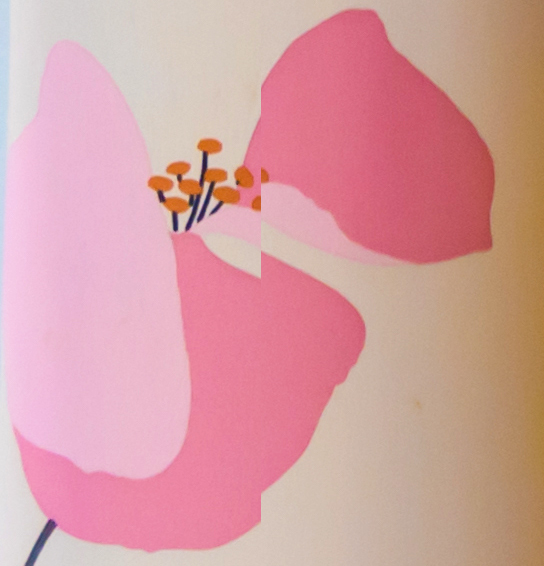 DescriptionTreatment
or finishApplicationSpecialist paper is used to fuse an inkjet printed image on to fabric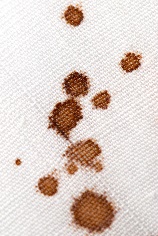 Stain ProtectionSuggestions for use:Rugs and carpetsSpecialist paper is used to fuse an inkjet printed image on to fabricStain ProtectionJustification of use: These products are prone to spills and cannot be washed easilyTreatment to form a moisture repelling seal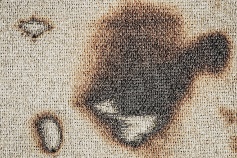 Flame RetardantsSuggestions for use:Treatment to form a moisture repelling sealFlame RetardantsJustification of use: Coating which forms a protective barrier to prevent substances from being absorbed into fibres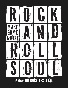 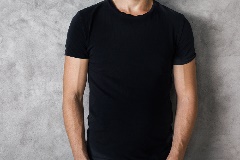 Heat Transfer PrintSuggestions for use:Coating which forms a protective barrier to prevent substances from being absorbed into fibresHeat Transfer PrintJustification of use: Use of abrasive rollers to lift fibres and form a nap on the fabric to make it warmer and softer to the touch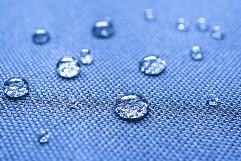 WaterproofingSuggestions for use:Use of abrasive rollers to lift fibres and form a nap on the fabric to make it warmer and softer to the touchWaterproofingJustification of use: Use of a series of rollers to press, iron, emboss or deboss rolls of fabrics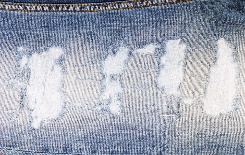 DistressingSuggestions for use:Use of a series of rollers to press, iron, emboss or deboss rolls of fabricsDistressingJustification of use: Treatment to prevent or slow combustion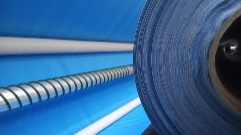 CalendaringSuggestions for use:Treatment to prevent or slow combustionCalendaringJustification of use: A light resin applied to make ironing and drying faster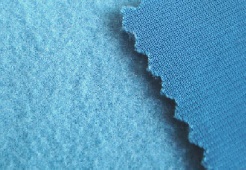 BrushingSuggestions for use:A light resin applied to make ironing and drying fasterBrushingJustification of use: Chemical or mechanical deterioration of the colour or texture of fibres and fabrics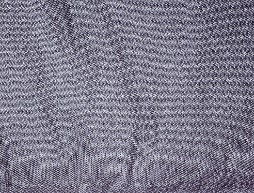 Crease ResistanceSuggestions for use:Chemical or mechanical deterioration of the colour or texture of fibres and fabricsCrease ResistanceJustification of use: Batch DyeingContinuous Dyeing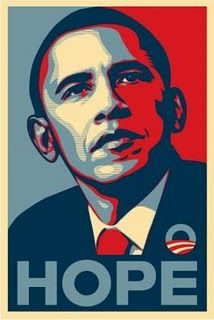 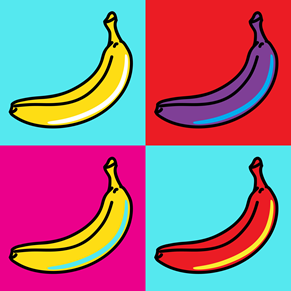 Number of screens needed: Number of screens needed: 